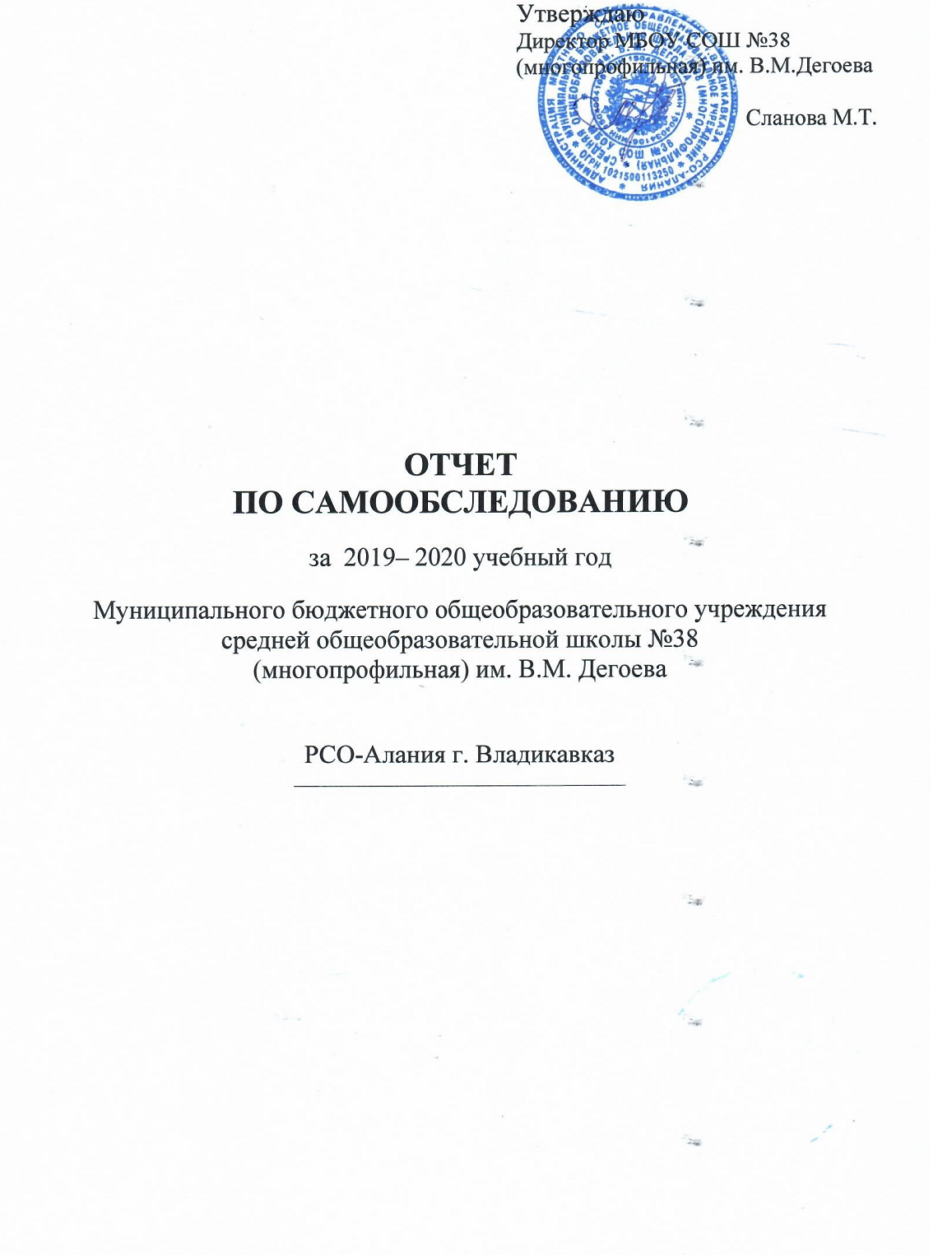 Общие сведения об образовательном учрежденииНормативное правовое обеспечение деятельности ОУУсловия для реализации образовательных программХарактеристика здания Здание школы- Тип здания  -типовое,   приспособленное. - Год ввода в эксплуатацию  1973г.- Дата последнего капитального ремонта -______________- Общая площадь 6245 м2- Фактическая мощность (количество обучающихся) 1861 человек Количество   площадей, занятых под образовательный процессИнформационно-техническое обеспечение образовательного процесса . Компьютерное обеспечение, оргтехника, проекционная техникаМетодическое обеспечение образовательного процесса Наличие и использование земельного участка (нужное подчеркнуть):Стадион/футбольное поле/ баскетбольная площадка/ волейбольная площадкалегкоатлетическая площадка/полоса препятствий/другие спортивные сооружениясад/огород/опытный участок/зеленая зона.Участники образовательного процессаПедагогический коллектив школы на начало учебного года составлял 98 человек, из них совместителей – 3 и 1 педагог дополнительного образования. Педагогический коллектив на конец учебного года составляет 98 человека. Из них 94 основных , 3 совместителя, 1– педагог дополнительного образования . Профессиональное образованиеВ 2018 – 2019 учебном году в МБОУСОШ №38  состав педагогического коллектива -98  человек , из них  3 совместителя. Курсы повышения квалификации в 2018 -2019 учебном году прошли   24 человекаНаблюдается стабильность педагогического коллектива. Многие учителя работают в школе не первый год.Категорийность2019г98 педагогов имеют квалификационные категории, из них: 53 учителей - с высшей квалификационной категорией;14 учителей - с первой квалификационной категорией,20 учителей- соответствиеНе имеют категории 11 педагогов.Звания и наградыСведения о  государственных и отраслевых наградах и званиях работников МБОУ СОШ № 38Всего в школе:Заслуженный учитель РФ – 2Заслуженный учитель РСО – Алания – 9Почетный работник образования – 15Отличник образования – 5Заслуженный работник культуры – 1Мастер спорта, кандидат в мастера спорта –2Кандидаты наук - 1               Почетная грамота  МОиН  РСО – Алания – 3            Грамота Главы АМС и начальника образования  – 6Победители конкурсов – 4Курсовая подготовкаВ школе нет учителей  не прошедших курсовую подготовку  в СОРИПКРО.В течение семи лет  учителя начальных классов, воспитатели, учителя-предметники  школы ежегодно проходят  курсы по ФГОС.Количество учителей по предметам:. Социальный паспорт образовательного учрежденияСтруктура контингента обучающихся (за последних два  года)Численность обучающихся и классов-комплектов (за последние 2 года)Управление образовательным учреждениемСведения об администрации образовательного учрежденияСведения о формах государственно-общественного управленияСведения об организации образовательного процессаСведения о реализуемых образовательных программах   (по приложению к лицензии):1-4 классы обучались по программе «Школа 21 века» общеобразовательная «Перспектива» в рамках федерального государственного образовательного стандарта начального общего образования.5-е-8-е  классы обучались по ООП ООО в рамках ФГОСОбщеобразовательные с 9 - 11 классы реализуют государственные типовые программы с адаптированным тематическим планированием, в котором учитываются индивидуальные особенности классных коллективов, выбор педагогических технологий и всего комплекса психолого-педагогических мероприятий для работы в режиме базового образования.В рамках реализации предпрофильной подготовки в 9-ых классах организована работа в предпрофильных группах, ориентирующих на знание, содержание будущей деятельности, на отработку основных учебных навыков, на подготовку к выпускным экзаменам.Для учащихся 10, 11 класса организовано профильное обучение по выбранным предметам необходимым для успешной сдачи ГИА. Информация о предпрофильном и профильном образованииО предварительной работе по формированию будущих профильных, предпрофильных групп на 2019/2020учебный годВ 9-Х классах текущего 2019 – 2020учебного года 177  человекаС целью формирования будущего профильных групп в 2019году в школе проведен предварительный опрос среди учащихся 9-х классов о дальнейшем планировании своего обучения. 60% выпускников 9-х классов планируют продолжить обучение в 10-м классе:По результатам опроса, с учениками 9-х классов наиболее востребованными для успешного поступления в высшие учебные заведения и получения желаемой профессии, являются предметы: русский язык, математика , история, обществознание ,физика, биология ,география, информатика .На первый план выходит задача по подготовке выпускников для успешной сдачи ЕГЭ по обязательным предметам русский язык и математика.       Профильное обучениеПрофильное обучение - средство дифференциации и индивидуализации обучения, которое позволяет за счет изменений в структуре, содержании и организации образовательного процесса более полно учитывает интересы, склонности и способности обучающихся, создает условия для образования старшеклассников в соответствии с их профессиональными интересами и намерениями в отношении продолжения образования. При этом существенно расширяются возможности выстраивания обучающимся индивидуальной образовательной траектории.Профильное обучение позволяет:создать условия для дифференциации содержания обучения старшеклассников, построения индивидуальных образовательных программ;установить равный доступ к полноценному образованию разным категориям обучающихся, расширить возможности их социализации;     В МБОУ СОШ №38 г. Владикавказа им. В.М. Дегоева (многопрофильная)  по выбору обучающихся формируются  профильные  группы, т.е. путем  анкетирования выясняем профессиональные намерения обучающихся, определяем,  кто какие предметы выбирает.Профильные группы в 10-х классах (по 2 часа занятий в каждой группе)                 Русский язык – 3 группы                 Математика – 3 группы                 История – 1 группа                Обществознание – 1 группа                Химия – 1 группа                Биология – 1 группаПрофильные группы в 11 классах (по 2 часа занятий в каждой группе)                Русский язык – 4 группы               Математика – 3 группы               История – 1 группа               Обществознание – 1 группа.Занятия в профильных группах ведутся с целью подготовки обучающихся к ЕГЭ.-  Основная задача третьей ступени образования - развитие устойчивых познавательных интересов и творческих способностей обучающихся, формирование навыков самостоятельной учебной деятельности, самоопределения личности. 	  Для реализации учебного плана школа имеет всё необходимое кадровое, методическое и материально - техническое обеспечение.     Учебный план даёт возможность расширить содержание образования, предполагает удовлетворение образовательных потребностей обучающихся и их родителей, способствует повышению качества образования, создаёт необходимые условия для самоопределения, ранней профилизации и развития творческих способностей обучающихся.Временные характеристики образовательного процессаАнализ успеваемости по классам На окончание 2019/2020 учебного года в школе отличников и успевающих на «4» и «5» - 919обучающихся, на 5 обучающихся меньше, чем в прошедшем учебном году.  Из них:  224 – успевают на «5»,      695– успевают на «4» и «5»,      91  - имеют одну «4»,      184 - имеют одну «3».переведены условно –6 обучающихся.  - процент качества знаний по школе – 57,0,что выше прошлогоднего показателя     на 0,6  %  -процент успеваемости – 99,0.На первой ступени (2-4 класс):        - Отличников -  72        - Успевающих на «4» и «5»  - 224        - Качество знаний – 64,0%        - Успеваемость – 99,0%        - Неуспевающих - 3     На второй ступени (5-9 классы):Отличников – 92Успевающих на «4» и «5» – 349-   Качество знаний – 52%Успеваемость – 100,0%             - Неуспевающих –3    На третьей ступени (10-11 классы):Отличников – 60Успевающих на «4» и «5» –122Качество  знаний – 56,0%.Успеваемость –100,0%.Окончили 9 классов и получили аттестаты – 160 обучающихся, из них особого образца – 23 обучающихся:       4. Окончили 11 классов и получили аттестаты 116 обучающихся, из них аттестаты с  отличием и медали к ним получили 30 обучающихся:Анализ успеваемости по классам В общеобразовательных классах лучших результатов по показателям качества знаний и успеваемости добились следующие классные руководители:В среднем звене при количестве 867 обучающихся – 96 отличников, успевающих на «4» и «5» - 351, имеющих одну и более «2» - 10 обучающихся, средний  показатель % качества знаний в данном звене – 51,5, средний  показатель % успеваемости – 98,8. Имеется резерв.  Обучающихся, имеющих оценку « 4» по одному предмету – 32, обучающихся, имеющих оценку « 3» по одному предмету - 118.             В старшем звене при количестве 268 обучающихся - отличников 63, успевающих на «4» и «5» - 130, средний показатель % качества знаний – 72,0, средний показатель % успеваемости 100%. Имеется резерв. Обучающихся, имеющих оценку  «4» по одному предмету – 5, обучающихся, имеющих оценку « 3» по одному предмету – 21, с учетом оценок выпускных классов. Результаты государственной  итоговой аттестацииСравнительный анализ итогов ГИА  обучающихся основной общей школы в формате ОГЭ за последние 5 лет      Третий год обучающиеся основной общей школы в соответствии с Порядком проведения ГИА, кроме основных экзаменов по русскому и математике,  сдавали экзамены по выбору в новой форме, результаты которых влияли на получения аттестата.Результаты экзаменов предметов по выбору:Сравнительный анализ итогов ГИА  обучающихся основной общей школы в форме  ОГЭ экзаменов по выбору последние за 3 года           По результатам сравнительного анализа видно, что в 2017-2018 учебном году результаты экзаменов по выбору  значительно лучше, чем в 2016-2017 учебном году. Сведения о результатах освоения общеобразовательной программы начального общего образованияОбучение в начальной школе в 2019-2020 учебном году осуществлялось по   программам:  «Школа XXI  века» (1а,1б,1в,2а, 3а, 3б, 3в, 4а,4б  классы), «Перспектива» ( 2б,  2в, 2г, 3г, 3д, 4в, 4г, 4д классы) , «Школы России» (1г,1д, 1е классы) , что позволило обеспечить благоприятные условия для обучения младших школьников с различным уровнем подготовленности, мотивации и способностей.Большое внимание уделялось формированию универсальных учебных действий, повышению качества знаний, проведению промежуточной и итоговой аттестации, работе с одаренными детьми и детьми, нуждающимися в коррекции.          В 2018 - 2019 учебном году начальное звено насчитывало 20 классов и 3 группы продленного дня. Обучение и воспитание осуществляли: 20 педагогов, имеющих высшую квалификационную категорию - 13, 5 педагога имеют первую квалификационную категорию, соответствуют занимаемой должности-2. На конец учебного года в 1–4-х классах обучалось 666 учащихся. Из аттестованных 501обучающихся успевают 497 (99%). Качество знаний в начальной школе составило 68%. качество знаний во 2-х классах – 72%, в 3-х классах – 64%, в 4-х классах – 69%. Количество учащихся, закончивших год на «5» составило 83 человека в параллели 2-х классов- 27,  в параллели 3-х классов - 25, в параллели 4-х классов - 31 человека .Количество обучающихся, закончивших год на «4» и «5» составило 264 человек (53%), что на 3 %выше показателей прошлого года. Количество учащихся, закончивших год с одной «4» составило 32человека (6% учащихся 2–4-х классов), с одной «3» – 31 человек (6% учащихся 2–4-х классов). В основном учащиеся имеют одну тройку по русскому языку,  по математике, английскому языку, осетинскому языку.Сравнительные результаты ОГЭ и ЕГЭСравнительный анализ итогов ГИА  обучающихся основной общей школы в новой форме экзаменов по выбору за 2года  Результаты экзаменов предметов по выбору:Результаты ЕГЭ МБОУ СОШ№38 за 4 годаРезультаты ЕГЭ МБОУ СОШ№38 за 2019 -20учебный  год (предметы по выбору)Результаты: из двух медалистов, писавших литературу, ни одна не набрала 70 баллов: Хекилаева Милана 11а – 55 балловКотаева Ангелина 11в – 69 баллов Все обучающиеся преодолели минимальную границу 32 балла.Из 4 выпускников, писавших географию, ни один не преодолел минимальной границы 37 баллов.Из 5 медалистов, писавших информатику, медалист Кабисов Георгий из 11в – набрал 46 балловНе набрали минимальной границы 40 баллов: Царахова Алиса 11а – 34 баллаТибилов Мурат 11г – 27 балловИз 4 медалистов,  писавших  физику,   не  достигли 70 баллов два медалиста:Васильев Михаил 11б – 47 балловКабисов Георгий 11в – 51 баллВсе преодолели минимальную границу 32 балла.Среди 8 медалистов, писавших историю, не  набрали 70 баллов: Зангионов Марат 11а – 45 балловДжелиева Эвелина 11а – 57 баллов 
Парастаева Анна 11г – 65 балловЧибирова Амина 11б – 69 балловНе преодолели минимальной границы 32 балла 4 выпускника:Боциев Аслан 11б – 11балловГубанов Олег 11г – 15 балловДреев Аслан 11г – 4 баллаДжимшиташвили  Тамерлан – 25 балловИз 16 медалистов, писавших обществознание, не набрали 70 баллов  6 выпускников:Акоев Аспар 11а – 68 балловДжелиева Эвелина 11а – 60 балловЗангионов Марат 11а – 66 балловХекилаева Милана  11а – 63 баллаКелехсаева Элина  11б – 51 баллЧибирова Амина  11б – 53 баллаЧельдиева Динара из 11б получила 100 баллов, это  второй экзамен, который она сдала на 100 баллов.Не перешли минимальную границу   42  балла  19 выпускников:Гучмазова Милана 11а –  33 баллаФризен Зелимхан  11а –  37 баллаСалбиев Эрик  11б –  23 баллаХестанова Камилла  11б –  39 балловГазданова Диляра  11б –  29 балловТменов Константин  11б –  27 балловДзагов Алан  11в –  33 баллаТедзиева Милена  11г –  16 балловТатрова Николь  11г –  35балловМазлоева Орнелла  11г –  35балловМакеев Тимур  11г –  31балловХортиева Камилла  11г –  21баллГиголаева Тамила 11г –  8балловДжимшиташвили Тамерлан 11г –  20балловБоциев Асланбек  11г –  14 балловАхполова Илона 11г –  37баллов Кортиев Аслан  11г –  41баллКаркусов Роберт  11г –  14 балловДреев Аслан  11г –  33 баллаИз 6 медалистов, писавших химию, все преодолели границу 70 баллов. А Осипова Даниэлла и Дзагоева Елизавета набрали по 100 баллов. Поздравляем их. Все  выпускники преодолели минимальную границу 36 баллов.Из 6 медалистов, писавших биологию, 4 не  набрали  70 баллов:Савлохова Амина 11а –  60 балловОтиева Александра 11б –  68 балловОлисаева Тамара 11б –  65 баллаЧибирова Тамара 11б  –  68 баллов.Не перешли минимальную границу   36  баллов:  Салбиев Эрик 11б –  21 баллКаркусов Роберт 11г –  18 балловЗазиев Алибек 11а –  30 балловИз 10 медалистов,  писавших  английский язык,   не  достигли 70 баллов два медалиста:Акоев Аспар 11а –  68 балловКотаева Ангелина 11в  –  50 балловНе перешли минимальную границу   22  балла: Бикоев Давид 11б –  18 балловКудзоев Расул 11г –  18 балловИз 30 медалистов, писавших русский язык,  29 набрали свыше 70 баллов. Медалист Акоев Арсен из 11а набрал 66 баллов.Не набрали минимальной  границы  36 баллов 5выпускников: Салбиев Эрик  из 11б –  8балловХортиева Камилла из 11г – 34 балла Джимшиташвили Тамерлан из 11г – 20 баллов Кортиев Аслан из 11г – 30 баллов Дреев Аслан из 11г – 5 балловОчень отрадно, что и в этом году набрали 100 баллов две выпускницы-медалистки:Дзагоева Елизавета из 11б  Чельдиева Динара из 11б.   Проанализировав результаты ВПР, проводимых в сентябре-октябре 2020 года, учителями школы под руководством заместителей директора по УВР, руководителями ШМО был сделан вывод: программный материал (теоретическая часть) усвоен. В связи со сложившейся эпидемиологической обстановкой не хватило времени на отработку текстовых и расчетных задач по математике, физике и химии. По географии ученики показали низкий уровень картографической грамотности.  По русскому языку, истории не хватило времени на закрепление программного материала. С учетом выше изложенного учителями-предметниками под руководством администрации школы  скорректированы рабочие программы по предметам и за счет дополнительных занятий пробелы в знаниях учащихся ликвидируются. О чем свидетельствуют результаты полугодовых контрольных работ и итоговые оценки за первое полугодие 2020-2021 учебного года, хотя работа в этом направлении продолжается.      Весь образовательный процесс в школе  скорректирован из-за дистанционного обучения связанного с новой коронавирусной инфекцией COVID-19. Коллектив школы, в течение 2020 года используя новые информационные технологии обучения, выстраивал свою работу в дистанционном формате. Совершенствуя формы и методы работы, учитывая требования времени, учителя-предметники совместно с учениками в целом достигали стабильных результатов. Корректировка рабочих программ, качественное проведение дополнительных занятий позволили устранить пробелы в знаниях учащихся, связанные с переходом на дистанционное обучение в апреле-мае 2020 года. Использование новой техники, полученной в рамках программы «Цифровая образовательная среда», позволила вывести образовательный процесс на качественно новый уровень. Муниципальное задание выполнено на 100%.Достижения  школы в олимпиадах и конкурсахИндивидуальная работа со способными обучающимися прививает любовь к предмету, способствует расширению и углублению знаний, развивает творческие способности обучающихся Об успешности этой работы свидетельствуют успехи наших обучающихся на муниципальных и региональных предметных олимпиадах, городских интеллектуальных олимпиадах, различных конкурсах.На VI Республиканском краеведческом конкурсе «Моя родословная» Калаев Давид, ученик 9б класса, получил Дипломом I степени (рук. Калаева М.А.)Парастаева Анна, ученица 11г  класса, - победитель муниципального этапа республиканского конкурса «Мастер осетинского художественного слова» (рук. Чехоева З.Х.).В многопрофильной инженерной олимпиаде «Звезда», проводимой на площадке СКГМИ,  призовых мест было 5 (учителя Газалова С.Б., Бичегкуева В.С., Хабалова Н.А., Тотикова Е.С.)На республиканской интеллектуальной игре «Зондабитæ» команда нашей школы получила Дипломом III степени (рук. Мамитова Р.П.).Наши учащиеся приняли активное участие в олимпиадах:«Кит»,«Русский медвежонок»,«Пегас»,«Кенгуру», «Британский бульдог»,«Золотое руно»,«Гелиантус».Цели и задачи МБОУ СОШ № 38 (многопрофильная) им. В.М. Дегоевана 2019-2020 учебный год            Основная цель - создать условия для воспитания высоконравственного человека, имеющего свою гражданскую позицию и востребованного современным обществом.В основу воспитывающей деятельности положены следующие принципы: гуманизм, патриотизм, гражданственность, свободное развитие личности.В течение года усилия школы должны быть направлены на решение следующих задач:1.	Воспитание гражданско-патриотических чувств через активное участие в
мероприятиях, посвященных памятным датам и вовлечение детей в экскурсионную деятельность.Обеспечить усвоение обучающимися обязательного минимума содержания начального, основного, среднего (полного) общего образования на уровне требований государственного образовательного стандарта.Обеспечить работу с обучающимися по подготовке к сдаче выпускных экзаменов в форме ГИА, ЕГЭ.4. Нравственное воспитание (воспитание таких качеств, как ответственность,
самостоятельность и т.д.) через активное участие детей в различных конкурсах,
фестивалях, коллективных делах.5.	Формирование потребности в здоровом образе жизни через активное участие в
спортивных мероприятиях.Активизировать работу органов самоуправления.Систематизация форм работы с классным руководителем.Создания условий для развития дополнительного образования.Трудовое воспитание посредством дежурства по школе и участия в субботниках. Показатели деятельности образовательной организации, подлежащей самообследованиюПОКАЗАТЕЛИДЕЯТЕЛЬНОСТИ ОБЩЕОБРАЗОВАТЕЛЬНОЙ ОРГАНИЗАЦИИ,ПОДЛЕЖАЩЕЙ САМООБСЛЕДОВАНИЮДиректор школы                                                  Сланова М.Т.Год основания 1973Наименование ОУ(по Уставу)Муниципальное бюджетное общеобразовательное учреждение средняя общеобразовательная школа №38 (многопрофильная) им. В.М.ДегоеваМесто нахождения ОУ: Место нахождения ОУ: а) юридический адрес (по Уставу)362035, РСО-Алания, г.Владикавказ, ул. Гугкаева,24б) фактический адрес  362035, РСО-Алания, г.Владикавказ, ул. Гугкаева,24телефон8 (8672)70-02-82факс8 (8672)70-02-82e-mail (адрес электронной почты)Sk38os.27@mail.ruадрес сайта в ИнтернетеS38amsvlad.ru2.1. Учредительные документы ОУ2.1. Учредительные документы ОУ- Устав( указать  сведения о внесенных изменениях  и дополнениях к Уставу) Устав  муниципального бюджетного общеобразовательного учреждения средней общеобразовательной школа №38 (многопрофильной) им. В.М.Дегоева согласован с начальником Управления муниципальным имуществом, земельными ресурсами, архитектуры и градостроительства администрации местного самоуправления г. Владикавказа, утвержден начальником Управления образования местного самоуправления г. Владикавказа2.2.  Учредитель  (название органа власти, юридического или физического лица, если несколько, указать всех)Администрация местного самоуправления города Владикавказа2.3. Свидетельство о постановке на учет юридического лица в налоговом органе по месту нахождения на территории Российской ФедерацииОГРН 10215001132502.4. Лицензия№ 2275 от 29 февраля  2016г на осуществление образовательной деятельности. Н право оказывать образовательные услуги по видам образования, по уровням образования, по профессиям, специальностям, направлениям подготовки (для профессионального образования), по подвидам дополнительного образования, указанным в приложении настоящей лицензии.Приложение № 1Уровни образования:1. Начальное общее образование;2. Основное общее образование;3. Среднее общее образование2.5. Свидетельство о государственной аккредитации  № 23 от 28 января 2015гСерия 25А01 № 00004442.6. Образовательные программы ОУ (по лицензии) (перечислить)1. Начальное общее образование;2. Основное общее образование;3. Среднее общее образованиеНаименованиеКоличествоУчебные кабинеты и лаборатории всего: в том числе:59Учебные кабинеты начальных классов                                среднее, старшее звено1247Кабинет информатики2Кабинет музыки, ИЗО2Спортивный зал2Кабинет математики7Кабинет осетинского языка10Кабинет русского языка9Кабинет английского языка6Кабинет немецкого языка1Кабинет географии1Кабинет биологии1Кабинет физики2Кабинет  химии1Кабинет истории2Кабинет ОБЖ1Видео-кабинет1Библиотека1Кабинет психолога1показательколичествоЧисло обучающихся на один компьютер, использующийся в образовательном процессе (доля)Компьютеры36Ноутбуки35Проекторы39Мобильный компьютерный класс 2Сканер1Телевизор5DVD3Принтеры43Цифровой фотоаппарат1Магнитола10Моноблок2МФУ10Планшет12Документ-камера2Система голосования1Сервер с коммутатором1Система беспроводной организации сети2Комплекты для лабораторных работ7Интерактивная доска15Шахматная гостиная1№ п/пСодержание деятельности2016-20172017-20182018-2019123451.Наличие системы непрерывного повышения квалификации:1.на уровне образовательного учреждениядадада1.на уровне муниципалитетададада1.на региональном уровне дадада2.Наличие постоянно действующих органов самоуправления, обеспечивающих научно-методическое сопровождение процесса2.методический советдадада2.методические объединениядадада2.проблемные лаборатории---2.творческие группы---2.иные профессиональные объединения (перечислить)---3.Популяризация передового педагогического опыта---3.статьи в периодической печати (кол-во)да3.статьи в научных сборниках  (тезисы докладов) (кол-во)--да3.издание брошюр (кол-во)---3.издание научно-методических пособий, авторских программ (кол-во)--да4.Наличие на базе ОУ системы повышения квалификации руководителей, специалистов других учреждений (указать)---4.методическое обучение специалистов района (города)---4.методическое обучение специалистов области---4.наличие практики студентов высших профессиональных образовательных учреждений, средних профессиональных образовательных учреждений--да5.Наличие системы диагностики уровня развития педагогического потенциала. Прогнозирование профессиональных достижений по результатам диагностикидададаПредметКоличество учителейКатегорияКатегорияКатегорияКатегорияПредметКоличество учителейвысшаяIсоответствиеБез категорииРусский язык и литературы9621Осетинский язык и литература19946История, право, обществознание, экономика44Математика 844Информатика 22Физика 22Химия 211География 211Биология 22Английский язык92421Музыки и пения11Изобразительного искусства, черчения11ОБЖ11Физическая культура633Начальные классы2011324Воспитатели ГПД 211Учебно-вспомогательный персонал33Педагог - психолог11ИТОГО9448121618№ ппФ И ОполностьюЗваниеГоднагражденияАйларова СветланаАлександровнаЗаслуженный работник народного образования Северо-Осетинской АССР, Почетный работник общего образования Российской Федерации,Заслуженный учитель РФ199120082010Дзампаева Зарема БекмурзаевнаЗаслуженный учитель  Северо-Осетинской АССР,Заслуженный учитель Российской Федерации19862003Хубаева Нина НиколаевнаЗаслуженный учитель республики Северная Осетия – Алания, Почетная грамота Министерства образования РФ20052016Тотикова Елена СосланбековнаЗаслуженный учитель республики Северная Осетия – Алания,Почетный работник общего образования Российской Федерации20052001Цораева Фатима Николаевна Почетный работник общего образования Российской Федерации,                                                       Заслуженный учитель республики Северная Осетия – Алания, Грант «Лучшие учителя страны», кандидат наук200620082010Гибизова Белла КонстантиновнаЗаслуженный учитель республики Северная Осетия – Алания2000Грипас Николай ИвановичЗаслуженный работник физкультуры и спорта РСО Алания20011Сланова Мадина ТаймуразовнаПочетный работник общего образования Российской Федерации,Медаль ФНПР2010Бугулова Надежда ИвановнаПочетный работник общего образования Российской Федерации2008Огоева Кнара ГургеновнаПочетный работник общего образования Российской Федерации2013Татаева Манана ИльиничнаПочетный работник общего образования Российской Федерации,Медаль ФПРН, грант «Образование», почетная грамота МО РФ20072013Уруймагова Таисия АлександровнаПочетный работник общего образования Российской Федерации2007Царикаева Роза ХасановнаПочетный работник общего образования Российской Федерации1990Цоколаева Белла АлихановнаПочетный работник общего образования Российской Федерации2011ААгузарова Залина АсланбековнаПочетный работник общего образования Российской Федерации2013Газалова Светлана БорисовнаПочетный работник общего образования Российской Федерации2010Шехинаева Светлана АгубекировнаОтличник народного просвещения, Заслуженный учитель РСО – Алания1984Николаева Вера МихайловнаПочетная грамота МО Российской Федерации1999Кокаева Светлана АмурхановнаГрант  Президента России2005Лолаев Александр ЗаурбековичКандидат в мастера спорта2011Гуацаев Артур КонстантиновичМастер спорта2010Тотикова Жанна ХаритоновнаПочетная грамота министерства образования и науки РСО - Алания2016ПредметКоличество учителейПредметКоличество учителейРусский язык и литературы7Осетинский язык и литература19История, право, обществознание, экономика5Математика 7Информатика 2Физика 2Химия 1География 2Биология 2Английский язык13Музыки и пения1Изобразительного искусства, черчения1ОБЖ1Физическая культура5Начальные классы19Воспитатели ГПД2Учебно-вспомогательный персонал3Педагог - психолог1ИТОГО9419-20Многодетные семьи:              - в них детей            - из них школьников582600590Малообеспеченные семьи:               - в них детей            - из них школьников162350180Неполные семьи:              - в них детей            - из них школьников175248205Семьи группы риска:              - в них детей            - из них школьниковСняты с учета715141Опекаемые дети2Дети группы риска (внутришкольный учет)5На учёте в ОДН0Дети инвалиды13Обучается в 1-ю сменуОбучается в 1-ю сменуОбучается во 2-ю сменуОбучается во 2-ю смену2018-20192019-20202018-20192019-20201 – 4 классы14 кл – 466чел19кл-  613 чел6 кл.-204-5 – 9 классы 28 кл- 949чел28 кл- 863чел--10–11 классы8 кл - 255 чел8 кл -231 чел--Всего50 кл - 1670 чел55 кл - 1707 чел6-204чел-классы2017-20182017-20182018-20192018-20192019-20202019-2020классыкол-во классов-комплектовкол-во обучающихсякол-во классов-комплектовкол-во обучающихсякол-во классов-комплектовкол-во обучающихся141596165251694146351875170461685185Итого: 1-4 кл.206832066619613551886174651865190751785184872325176951657222Итого:5-9 кл.279492894626893104146411931461141234130585Итого: 10-11 кл.827882498231Всего по учреждению55191056161551707ДолжностьФИО (полностью)Директор МБОУСОШ № 38Сланова Мадина ТаймуразовнаЗаместитель директора по учебно-воспитательной работеАйларова Светлана АлександровнаКалаева Марина АхсарбековнаХубаева Нина НиколаевнаСтанкевич Виктория АнатольевнаЗаместитель директора по воспитательной работеЕлоева Ирина БатразовнаЗаместитель директора по хозяйственно-административной работеГаглоев  Болат ХаритоновичГлавный бухгалтерБарминова Ольга МихайловнаФормы государственно-общественного управления ОУЛокальные акты, регламентирующие деятельность органов самоуправления (наименование документа, дата, номер)Управляющий совет Локальный актОбщее собрание трудового коллектива образовательного учрежденияЛокальный акт «Положение об общем собрании трудового коллектива»Попечительский совет-Методический советМетодическое объединениеЛокальный акт «Положение о методическом совете» Локальный акт «Положение о методическом объединении»Родительский комитетЛокальный акт «Положение о родительском комитете» Наименование образовательных программУровень,направленностьНормативный срок освоенияОтметить аккредитованныеобразовательные программы(поставить знак +)Основная общеобразовательная программа начального общего образованияобщеобразовательный 5 года+Основная общеобразовательная программа основного общего образованияобщеобразовательный5 лет+Уровень НООУровень ОООУровень СООПродолжительность учебной недели: 1- 4 классы – 5 дней5 дней5 днейПродолжительность уроков (мин.)1 класс   I полугодие 35 мин, II полугодие 40 минут2 – 4 классы  - 40 мин40 мин40 минПродолжительность перерывов: минимальная/максимальная (мин.)1 класс – 152- 4 классы – 10/1510/15мин10/15 минОхват ГПД , включая классы с доп образованием(общее количество детей)1-4 кл - 50челКлассКлассный руководитель% качества знаний% успеваемости5бКокаева С.А.74,41006вБабаева Э.Г.78,81007бОртабаева О.Ю.61,51008аДоева М.Х.73,71009бХабалова Н.А.81,810010аТотикова Л.С.85,710010вНиколаева В.М.9010011аКалаева М.А.83,3100ПредметСредний баллСредний баллСредний баллСредний баллСредний баллПредмет2014/15 учебный год2015/16 учебный год2016/17учебный год2017/18учебный год2018/19учебный годРусский язык4,54,54,44,44,6Математика 3,84,14,04,24,3ПредметВсего участников«5»«4»«3»«2»успеваемость%качество %Средний первичный баллСредний баллЛитература5311010088264,6Физика82420100100243,7Химия5137122010095274,6Информатика266155010081164,0Биология3110183010089324,2История134810100976314,4Английский язык5223236010088514,3Обществознание1602111524010082273,9География87145319199,377243,9ПредметСредний баллСредний баллСредний баллПредмет2016/2017учебный год2017/2018учебный год2018/219учебный годЛитература2,54,73,7Физика3,43,63,9Химия3,64,14,5Информатика4,13,94,0Биология3.03,63,7История2,63,53,9Английский язык4,14,24,2Обществознание3,43,83,9География2,63,73,9ПредметСредний баллСредний баллПредмет2017/18учебный год2018/19учебный годЛитература3,74,6Физика3,93,7Химия4,54,6Информатика4,04,0Биология3,74,2История3,94,4Английский язык4,24,3Обществознание3,93,9География3,93,9ПредметВсего участников«5»«4»«3»«2»успеваемость%качество %Средний первичный баллСредний баллЛитература5311010088264,6Физика82420100100243,7Химия5137122010095274,6Информатика266155010081164,0Биология3110183010089324,2История134810100976314,4Английский язык5223236010088514,3Обществознание1602111524010082273,9География87145319199,377243,9ПредметЕГЭЕГЭЕГЭЕГЭПредмет2016-20172017-20182018-20192019-2020Русский язык70,478,075,671,5Литература63,370,558,259,4Математика  П61,156,365,954,4Математика  Б4,34,34,3Физика57,453,559,956,2Химия62,865,364,272,0Информатика75,053,570,459,1Биология55,166,858,058,0История49.856,859,552,3География20,542,826,318,0Английский язык76,271,676,766,3Обществознание 54,562,061,556,8ПредметКол-во уч-сяСдавало% от общего числа участниковСредний балл<minВузовский порогMin - 6061-8081-100100баллУчительПредметКол-во уч-сяСдавало% от общего числа участниковСредний баллчелВузовский порогчелчелчелчелУчительГеография116418184370000Туаева С. И.Литература 116359,467,30320300Бясова Л.П. Литература 247,50322000Хабалова Н.А.Обществознание1167056,856,819422216121Ортабаева О.Ю.Физика116656,256,20364110Тотикова Ж.Х. Информатика 116859,558,32402220Гегелашвили Т.П.,761,00403310 Мухина Т.В.Английский язык1162866,366,322261280Биология 1162758,058,0336101310Лукинова Н.И.Химия1162572,072,00367972Татаева М.И.История1162052,349,643261000Цибирова Л.Л.1455,313212410Кабулова Л.Т.2017-2018учебный годПобедителей – 7 Призеров – 4047 призовых местаПобедителей – 2 Призеров – 57 призовых места2018-2019учебный годПобедителей – 13 Призеров – 4457 призовых местаПобедителей – 1 Призеров – 89 призовых места2019-2020учебный годПобедителей – 5 Призеров - 3843 призовых местаПобедителей Призеров - 11 призовое место13 призовых местаN п/пПоказателиЕдиница измерения11Образовательная деятельность11.1Общая численность учащихся1707еловек11.2Численность учащихся по образовательной программе начального общего образования613человек11.3Численность учащихся по образовательной программе основного общего образования863человек11.4Численность учащихся по образовательной программе среднего общего образования231человек11.5Численность/удельный вес численности учащихся, успевающих на "4" и "5" по результатам промежуточной аттестации, в общей численности учащихся54%11.6Средний балл государственной итоговой аттестации выпускников 9 класса по русскому языку4,6балла11.7Средний балл государственной итоговой аттестации выпускников 9 класса по математике4,3 балла11.8Средний балл единого государственного экзамена выпускников 11 класса по русскому языку75,6балл11.9Средний балл единого государственного экзамена выпускников 11 класса по математикеПроф.58,211.10Численность/удельный вес численности выпускников 9 класса, получивших неудовлетворительные результаты на государственной итоговой аттестации по русскому языку, в общей численности выпускников 9 класса0человек/0%11.11Численность/удельный вес численности выпускников 9 класса, получивших неудовлетворительные результаты на государственной итоговой аттестации по математике, в общей численности выпускников 9 класса0человек/0%11.12Численность/удельный вес численности выпускников 11 класса, получивших результаты ниже установленного минимального количества баллов единого государственного экзамена по русскому языку, в общей численности выпускников 11 класса0человек/0%11.13Численность/удельный вес численности выпускников 11 класса, получивших результаты ниже установленного минимального количества баллов единого государственного экзамена по математике, в общей численности выпускников 11 класса0человек/0%11.14Численность/удельный вес численности выпускников 9 класса, не получивших аттестаты об основном общем образовании, в общей численности выпускников 9 класса0человек/0%11.15Численность/удельный вес численности выпускников 11 класса, не получивших аттестаты о среднем общем образовании, в общей численности выпускников 11 класса0человек/0%11.16Численность/удельный вес численности выпускников 9 класса, получивших аттестаты об основном общем образовании с отличием, в общей численности выпускников 9 класса23человек/8,5%11.17Численность/удельный вес численности выпускников 11 класса, получивших аттестаты о среднем общем образовании с отличием, в общей численности выпускников 11 класса30человек/30%11.18Численность/удельный вес численности учащихся, принявших участие в различных олимпиадах, смотрах, конкурсах, в общей численности учащихся790человек/41%11.19Численность/удельный вес численности учащихся - победителей и призеров олимпиад, смотров, конкурсов, в общей численности учащихся, в том числе:117человек/6%11.19.1Регионального уровня44человек/2%11.19.2Федерального уровня7человек/0,3%11.19.3Международного уровня23человек/1%11.20Численность/удельный вес численности учащихся, получающих образование с углубленным изучением отдельных учебных предметов, в общей численности учащихся0человек/0%11.21Численность/удельный вес численности учащихся, получающих образование в рамках профильного обучения, в общей численности учащихся0человек/0%11.22Численность/удельный вес численности обучающихся с применением дистанционных образовательных технологий, электронного обучения, в общей численности учащихся0человек/0%11.23Численность/удельный вес численности учащихся в рамках сетевой формы реализации образовательных программ, в общей численности учащихся0человек/0%11.24Общая численность педагогических работников, в том числе:93 человек11.25Численность/удельный вес численности педагогических работников, имеющих высшее образование, в общей численности педагогических работников90человек/95%11.26Численность/удельный вес численности педагогических работников, имеющих высшее образование педагогической направленности (профиля), в общей численности педагогических работников89человек/92%11.27Численность/удельный вес численности педагогических работников, имеющих среднее профессиональное образование, в общей численности педагогических работников5человек/5%11.28Численность/удельный вес численности педагогических работников, имеющих среднее профессиональное образование педагогической направленности (профиля), в общей численности педагогических работников5человек/5%11.29Численность/удельный вес численности педагогических работников, которым по результатам аттестации присвоена квалификационная категория, в общей численности педагогических работников, в том числе:72человек/77%11.29.1Высшая56человек/60,2%11.29.2Первая14человек/15%11.30Численность/удельный вес численности педагогических работников в общей численности педагогических работников, педагогический стаж работы которых составляет:58человек/62%11.30.1До 5 лет5человек/5%11.30.2Свыше 30 лет53человек/60%11.31Численность/удельный вес численности педагогических работников в общей численности педагогических работников в возрасте до 30 лет4человек/4%11.32Численность/удельный вес численности педагогических работников в общей численности педагогических работников в возрасте от 55 лет25человек/27%11.33Численность/удельный вес численности педагогических и административно-хозяйственных работников, прошедших за последние 5 лет повышение квалификации/профессиональную переподготовку по профилю педагогической деятельности или иной осуществляемой в образовательной организации деятельности, в общей численности педагогических и административно-хозяйственных работников93человек/100%11.34Численность/удельный вес численности педагогических и административно-хозяйственных работников, прошедших повышение квалификации по применению в образовательном процессе федеральных государственных образовательных стандартов, в общей численности педагогических и административно-хозяйственных работников7человек/100%22.Инфраструктура22.1Количество компьютеров в расчете на одного учащегося0,07единиц22.4.1Количество экземпляров учебной и учебно-методической литературы из общего количества единиц хранения библиотечного фонда, состоящих на учете, в расчете на одного учащегося8,1единиц22.4.2Наличие в образовательной организации системы электронного документооборотада22.4.3Наличие читального зала библиотеки, в том числе:да22.4.4С обеспечением возможности работы на стационарных компьютерах или использования переносных компьютеровнет22.4.5С медиатекойнет22.5Оснащенного средствами сканирования и распознавания текстовнет22.6С выходом в Интернет с компьютеров, расположенных в помещении библиотекинет.2.7С контролируемой распечаткой бумажных материаловнет22.8Численность/удельный вес численности учащихся, которым обеспечена возможность пользоваться широкополосным Интернетом (не менее 2 Мб/с), в общей численности учащихся   '1861человек/100%22.9Общая площадь помещений, в которых осуществляется образовательная деятельность, в расчете на одного учащегося10,1 кв. м